
COCHIN PORT TRUST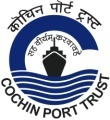 Civil Engineering DepartmentE-Tender No. T15/T-1946/2021-CConstruction of International and Domestic Cruise Terminal and Other Allied Facilities at Mormugao Port TrustAUTOCAD DRAWINGS AVAILABLE IN THE LINK BELOW: https://drive.google.com/drive/folders/1RU_CGDKyq7RGoAo6JSpmFFBHeMO12WNV?usp=sharing (copy this link to browser and open)                                                                        Chief Engineer, Cochin Port Trust                                                      Willingdon Island, Cochin-682009, Kerala                                                                                   www.cochinport.gov.in